                                                                                                                                         ПРОЕКТ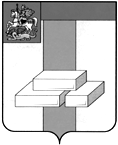 СОВЕТ ДЕПУТАТОВГОРОДСКОГО ОКРУГА ДОМОДЕДОВО МОСКОВСКОЙ ОБЛАСТИРЕШЕНИЕот ______________ № _________О внесении изменений в Правила благоустройства территории городского округа Домодедово, утвержденные решением Совета депутатов городского округа Домодедово от 19.12.2018 № 1-4/939В соответствии с Федеральным Законом от 06.10.2003 № 131-ФЗ «Об общих принципах организации местного самоуправления в Российской Федерации», Законом Московской области от 30.12.2014 № 191/2014-ОЗ «О благоустройстве в Московской области», на основании заключения о результатах публичных слушаний от 24.12.2019,СОВЕТ ДЕПУТАТОВ ГОРОДСКОГО ОКРУГА РЕШИЛ:Внести в решение Совета депутатов городского округа Домодедово от 19.12.2018          № 1-4/939 «Об утверждении Правил благоустройства территории городского округа Домодедово» следующие изменения:Пункт 4.2.6. изложить в следующей редакции:«4.2.6. На расстоянии не более 0,3 м от мест примыкания газонов, цветников к проездам, стоянкам автотранспорта, в местах возможного наезда автомобилей на газон, цветники и зеленые насаждения устанавливаются защитные металлические ограждения высотой не менее 0,5 м.».Пункт 4.2.14. изложить в следующей редакции:«4.2.14. Не допускается размещение некапитальных строений и сооружений в арках зданий, на газонах (без устройства специального настила), площадках (детских, для отдыха, спортивных, транспортных стоянках), посадочных площадках пассажирского транспорта (за исключением сблокированных с остановочным павильоном), в охранной зоне водопроводных, канализационных, электрических, кабельных сетей связи, трубопроводов (газопроводов, нефтепроводов и нефтепродуктопроводов, аммиакопроводов), а также ближе 5 м от остановочных павильонов, 25 м - от вентиляционных шахт, 20 м - от окон жилых помещений, перед витринами торговых организаций, 3 м - от стволов деревьев, 1,5 м - от внешних границ крон кустарников.».В пункте 4.4.20. слова «10 суток» заменить словами «2 суток»Опубликовать настоящее решение в установленном порядке.3. Контроль за исполнением настоящего решения возложить на постоянную комиссию по жилищно-коммунальному хозяйству, благоустройству и экологии (Сударев О.Н.).